BEYOND –FESTIVAL 2015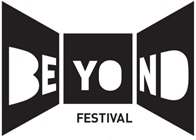 Submission of 3D content for BEYOND-Award 2015 Please fill in the following form to submit your film and to participate in the BEYOND-Award 2015. This document is available in digital form or in PDF for print. All necessary documents can be found on the checklist on page 4. You find the Terms and Conditions on page 3.GOOD LUCK!Is the applicant the director?	YES	NO	If yes, please skip the next box.Terms and Conditions:From October 15th through October 18th 2015, the city of Karlsruhe together with the Karlsruhe University of Arts and Design | HfG and the Center for Art and Media Karlsruhe | ZKM are once again hosting the international 3D-Festival BEYOND. Besides a diverse 3D-cinema program, revealing the latest productions and trends of stereoscopic film in cinema and television with special focus on new forms of story-telling and 3D-storytelling, BEYOND-Festival 2015 presents an exhibition of 3D.The 3D-Festival BEYOND 2015 takes place from 15th to 18th October 2015. It aims at exploring the future and possibilities of 3D as a medium and beyond. www.beyond-festival.comAdditionally, the biennale BEYOND-Award for excellence in 3D and stereoscopic 3D will be awarded. For the first time, participants may look forward to hand in their content and step into the footsteps of Wim Wenders (Pina) who symbolically received the BEYOND-Award 2011, representing the qualitative submission expected in future years.BEYOND – a 3D-Festival connecting technology, disciplines and people at the same time.Content /Films have to be completed by 20th August 2015.All documents and DVDs necessary have to reach BEYOND-Management before submission deadline.The full-sized movie, suitable to screen in cinema, has to be handed in after confirmation of participation but not later than 30 days before the Festival (All information will be included in participation confirmation).The language of the film is freely electable as long as German or English subtitles are provided, in case these are necessary for the understanding of the content.The BEYOND-Award 2015 can only be awarded if the participant is present to receive the award in person on the festival site. In case of emergencies or other hazards he/or she may send a replacement upon agreement with BEYOND-Management.As far as not elsewise declared, BEYOND-Festival is allowed to use up to 5 minutes of the material for promotional purposes and/or online streaming. The DVD submitted is regarded as property of BEYOND-Festival and used for archive purposes.Freight costs and other expenses regarding the submission of the material are up to the consignor (submitter). Additionally, no costs, charges and other expenses are covered by BEYOND-Festival 2015, if not elsewise agreed with the Festival Management.Legal proceedings are held under German Law and therefore local court.Ready to submit?Some of the information can also be sent via submission@beyond-festival.com. Please ensure that all information reaches BEYOND-Management by the given deadline.We highly appreciate all your materials in one single shipment only.Please mail the documents and DVD/Blu-ray to:3D-Festival BEYONDZentrum für Kunst und MedientechnologieLorenzstr. 17-19D-76135 KarlsruhePlease feel free to contact our team at any time:3D-Festival BEYONDE-Mail:  submission@beyond-festival.comTelephone: +49 (0)721 / 8100 6001DEADLINE FOR SUBMISSION: July 30th, 2015Information OF APPLICANT (Contact for Correspondence)Information OF APPLICANT (Contact for Correspondence)Information OF APPLICANT (Contact for Correspondence)Information OF APPLICANT (Contact for Correspondence)Information OF APPLICANT (Contact for Correspondence)Information OF APPLICANT (Contact for Correspondence)Information OF APPLICANT (Contact for Correspondence)Information OF APPLICANT (Contact for Correspondence)Information OF APPLICANT (Contact for Correspondence)Name:Surname:Surname:Surname:Surname:Job / Institution:Job / Institution:Company:Company:Address:Address:Post Code:Post Code:City:Country:Country:E-mail:E-mail:Telephone:Telephone:Telephone:Telephone:DirectorDirectorDirectorDirectorDirectorDirectorDirectorDirectorDirectorName:Surname:Surname:Surname:Surname:Job / Institution:Job / Institution:Company:Company:Address:Address:Post Code:Post Code:City:Country:Country:E-mail:E-mail:Telephone:Telephone:Telephone:Telephone:FilmFilmFilmFilmFilmFilmFilmFilmFilmTitle (English)Title (Original)LanguageDuration (min.)Completion DatePlease select in which standard format you hand in the screener of your film. For other formats please contact BEYOND-Management.Please select in which standard format you hand in the screener of your film. For other formats please contact BEYOND-Management.Please select in which standard format you hand in the screener of your film. For other formats please contact BEYOND-Management.Please select in which standard format you hand in the screener of your film. For other formats please contact BEYOND-Management.Please select in which standard format you hand in the screener of your film. For other formats please contact BEYOND-Management.Please select in which standard format you hand in the screener of your film. For other formats please contact BEYOND-Management.Please select in which standard format you hand in the screener of your film. For other formats please contact BEYOND-Management.Please select in which standard format you hand in the screener of your film. For other formats please contact BEYOND-Management.Please select in which standard format you hand in the screener of your film. For other formats please contact BEYOND-Management.FormatPAL    PAL    PAL    NTSC    NTSC    NTSC    3D Blu-ray   3D Blu-ray   Please select in which format the original footage of your movie is shot.Please select in which format the original footage of your movie is shot.Please select in which format the original footage of your movie is shot.Please select in which format the original footage of your movie is shot.Please select in which format the original footage of your movie is shot.Please select in which format the original footage of your movie is shot.Please select in which format the original footage of your movie is shot.Please select in which format the original footage of your movie is shot.Please select in which format the original footage of your movie is shot.FormatSide-by-side    Side-by-side    Top-and-Bottom    Top-and-Bottom    Top-and-Bottom    Top-and-Bottom    Top-and-Bottom    FormatFrame packing Frame packing 3D DCP (Digital Cinema Package) 3D DCP (Digital Cinema Package) 3D DCP (Digital Cinema Package) 3D DCP (Digital Cinema Package) 3D DCP (Digital Cinema Package) 3D DCP (Digital Cinema Package) Please label the DVD or 3D Blu-ray screener with the title, duration and formats of the film.Please label the DVD or 3D Blu-ray screener with the title, duration and formats of the film.Please label the DVD or 3D Blu-ray screener with the title, duration and formats of the film.Please label the DVD or 3D Blu-ray screener with the title, duration and formats of the film.Please label the DVD or 3D Blu-ray screener with the title, duration and formats of the film.Please label the DVD or 3D Blu-ray screener with the title, duration and formats of the film.Please label the DVD or 3D Blu-ray screener with the title, duration and formats of the film.Please label the DVD or 3D Blu-ray screener with the title, duration and formats of the film.Please label the DVD or 3D Blu-ray screener with the title, duration and formats of the film.Cast and CrewCast and CrewCast and CrewCast and CrewCast and CrewCast and CrewCast and CrewCast and CrewCast and CrewWriterWriterDirector of PhotographyDirector of PhotographyStereographerStereographerEditorEditorProduction DesignerProduction DesignerSound ProductionSound ProductionProduction CompanyProduction CompanyScreening historyScreening historyScreening historyWill the film have been screened by the third of October?YesNoIf yes, please indicate:PlaceDatechecklist fOR mANDATORY ITEMSDVD (copy of film)Enclosed in mail-Not possibleApplication form (page 1-3)Enclosed in mail-Only copyAbstract and Descriptionenclosed in mailVia e-mailBiography of the director (brief notes)enclosed in mailVia e-mailPhoto of the directorenclosed in mailVia e-mailStills of the production (if available)enclosed in mailVia e-mailIMPORTANT FOR SHIPMENT!Please keep in mind to declare your mail as “no-commercial-value – for cultural purpose only” to avoid extra charges. Elsewise, mail will be rejected and shipped back on your personal cost. Declaration and SignatureDeclaration and SignatureDeclaration and SignatureDeclaration and SignatureI hereby declare that I have the rights to sign this submission according to the terms and conditions of BEYOND-Award 2015. Furthermore, I consent that all rights and permissions have been obtained at this very moment. I agree that once the film has been accepted, it cannot be withdrawn from BEYOND-Festival 2015.Please ensure to tick all necessary documents in the checklist above.I hereby declare that I have the rights to sign this submission according to the terms and conditions of BEYOND-Award 2015. Furthermore, I consent that all rights and permissions have been obtained at this very moment. I agree that once the film has been accepted, it cannot be withdrawn from BEYOND-Festival 2015.Please ensure to tick all necessary documents in the checklist above.I hereby declare that I have the rights to sign this submission according to the terms and conditions of BEYOND-Award 2015. Furthermore, I consent that all rights and permissions have been obtained at this very moment. I agree that once the film has been accepted, it cannot be withdrawn from BEYOND-Festival 2015.Please ensure to tick all necessary documents in the checklist above.I hereby declare that I have the rights to sign this submission according to the terms and conditions of BEYOND-Award 2015. Furthermore, I consent that all rights and permissions have been obtained at this very moment. I agree that once the film has been accepted, it cannot be withdrawn from BEYOND-Festival 2015.Please ensure to tick all necessary documents in the checklist above.Place, DateSignature